Anson PTFA Meeting Minutes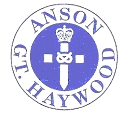 Tuesday 27th June 2023Attendees           Gabbi Woodhouse (GW)                                                                                                                Hannah Forrester (HF)Jayne Leeming (JL)Victoria Eades (VE)Caitlin Greaves (CG)Apologies Gemma Willis (GW)Gary Brookes (GB)James Willis (JW)           Rebecca Johnson (RJ)Sarah Charlesworth (SC)Neil Whitfield (NW)Bev Brookes (BB)Action Required1.Updates –Sports Day – PTFA are holding a refreshments table for parents / carers to purchase. This will include brownies,, cookies and hot / cold drinksGabbi is going to produce a table for Sports Day race tracking. . School have the stickers for 1st/2nd/3rd/4th Places.Summer FayreStalls are as followed -⭐️ Tombola - Gabbi & Rebecca £1 for 3 tickets. ⭐️ Refreshments - Hannah & Mum⭐️ Bric / Brac Table - Jayne 50p / £1⭐️ Hook a Duck / Limbo / Tin Can Alley (Hawaiian Themed Corner) - Vicky & Neil / Helen £1 a go⭐️ Face Painting / Tattoo’s - Caitlin (Possible Year 6’s to help too) 50p Tattoo / £1 Face Painting ⭐️ Water or Wine - Sarah Baiter £1 a go⭐️ Penalty Shoot Out / Bouncy Castle / Assault Course - TEACHERS / T/A’S £1 a go (Time restricted on bouncy castle) ⭐️ ICE CREAM VAN⭐️ PRETTY POTS TABLE (PAINT A POT)⭐️ POSSIBLE FIRE ENGINE / POLICE CAR⭐️ POSSIBLE BABY SHEEPS TO FEED/ TOUCH / PHOTORaffle Prizes –1st Prize – Food Hamper 2nd Prize - £25 Beauty Salon Voucher Wolseley 3rd Prize – Shugborough Family Pass   We also have Canalside £10 Voucher, £20 Cake Voucher, Gin Hamper, Pamper Box, Dunelm Prize, Tenpin Bowling Prize, Bottle of alcohol, Sports Massage Voucher and a few more prizes still to hear back from. GW4.Any Other Business- N/A .5.Next Meeting  To Be Confirmed after Summer Holidays.All